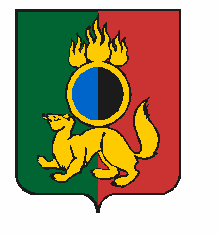 АДМИНИСТРАЦИЯ ГОРОДСКОГО ОКРУГА ПЕРВОУРАЛЬСКПОСТАНОВЛЕНИЕг. ПервоуральскРуководствуясь статьями 125, 215 Гражданского кодекса Российской Федерации, Федеральным законом от 06 октября 2003 года № 131-ФЗ «Об общих принципах организации местного самоуправления в Российской Федерации», Положением                           «О порядке управления и распоряжения имуществом, находящимся в муниципальной собственности городского округа Первоуральск», утвержденным                                      Решением Первоуральской городской Думы от 26 марта 2015 года № 279,                                       во исполнение Решения Первоуральской городской Думы от 29 марта 2018 года                           № 86 «Об утверждении порядка списания муниципального имущества городского округа Первоуральск и установлении стоимости объектов движимого имущества, подлежащих учету в реестре муниципального имущества городского округа Первоуральск», Постановлением Правительства Российской Федерации от 17 мая 2017 года                          №577 «Об утверждении Положения о признании объектов капитального строительства, за исключением многоквартирных домов, аварийными и подлежащими сносу в целях принятия решения о комплексном развитии территории по инициативе органа местного самоуправления», Администрация городского округа ПервоуральскПОСТАНОВЛЯЕТ:Внести изменения в постановление Администрации городского округа Первоуральск от 11 декабря 2019 года №2113 «О создании межведомственной постоянно действующей комиссии по принятию решения о признании объектов капитального строительства, за исключением многоквартирных домов, аварийными и подлежащими сносу на территории городского округа Первоуральск» утвердив состав межведомственной постоянно действующей комиссии по принятию решения о признании объектов капитального строительства, за исключением многоквартирных домов, аварийными и подлежащими сносу на территории городского округа Первоуральск в новой редакции, согласно приложению.Настоящее постановление разместить на официальном сайте городского округа Первоуральск в сети интернет.3.	Контроль исполнения настоящего постановления возложить на заместителя Главы Администрации городского округа Первоуральск по жилищно-коммунальному хозяйству, городскому хозяйству и экологии Полякова Д.Н.Глава городского округа Первоуральск                                                                     И.В. Кабец07.09.2020№1753О внесении изменений в постановление Администрации городского округа Первоуральск от 11 декабря 2019 года №2113 «О создании межведомственной постоянно действующей комиссии по принятию решения о признании объектов капитального строительства, за исключением многоквартирных домов, аварийными и подлежащими сносу на территории городского округа Первоуральск»